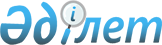 О внесении изменений в решение Жамбылского районного маслихата от 27 декабря 2018 года № 47-220 "О бюджете Жамбылского района на 2019-2021 годы"Решение Жамбылского районного маслихата Алматинской области от 29 мая 2019 года № 54-257. Зарегистрировано Департаментом юстиции Алматинской области 6 июня 2019 года № 5156
      В соответствии c пунктом 4 статьи 106 Бюджетного кодекса Республики Казахстан от 4 декабря 2008 года, подпунктом 1) пункта 1 статьи 6 Закона Республики Казахстан от 23 января 2001 года "О местном государственном управлении и самоуправлении в Республике Казахстан", Жамбылский районный маслихат РЕШИЛ:
      1. Внести в решение Жамбылского районного маслихата "О бюджете Жамбылского района на 2019-2021 годы" от 27 декабря 2018 года № 47-220 (зарегистрирован в Реестре государственной регистрации нормативных правовых актов № 5004, опубликован 25 января 2019 года в Эталонном контрольном банке нормативных правовых актов Республики Казахстан) следующие изменения:
      пункт 1 указанного решения изложить в новой редакции:
       "1. Утвердить районный бюджет на 2019-2021 годы согласно приложениям 1, 2 и 3 к настоящему решению соответственно, в том числе на 2019 год в следующих объемах:
      1) доходы 20 191 067 тысяч тенге, в том числе:
      налоговые поступления 3 329 017 тысяч тенге;
      неналоговые поступления 24 134 тысячи тенге;
      поступления от продажи основного капитала 20 857 тысяч тенге;
      поступления трансфертов 16 817 059 тысяч тенге, в том числе:
      трансферты из нижестоящих органов государственного управления 43 947 тысяч тенге, в том числе:
      бюджетные изъятия 43 947 тысяч тенге;
      трансферты из вышестоящих органов государственного управления 16 773 112 тысяч тенге, в том числе:
      целевые текущие трансферты 6 861 550 тысяч тенге;
      целевые трансферты на развитие 3 165 737 тысяч тенге;
      субвенции 6 745 825 тысяч тенге;
      2) затраты 20 400 623 тысячи тенге;
      3) чистое бюджетное кредитование 146 211 тысяч тенге, в том числе:
      бюджетные кредиты 189 375 тысяч тенге;
      погашение бюджетных кредитов 43 164 тысячи тенге;
      4) сальдо по операциям с финансовыми активами 0 тенге;
      5) дефицит (профицит) бюджета (-) 355 767 тысяч тенге;
      6) финансирование дефицита (использование профицита) бюджета 355 767 тысяч тенге.
      2. Приложение 1 к указанному решению изложить в новой редакции согласно приложению к настоящему решению.
      3. Контроль за исполнением настоящего решения возложить на постоянную комиссию Жамбылского районного маслихата "По экономической реформе, бюджету, тарифной политике, развитию малого и среднего предпринимательства".
      4. Настоящее решение вводится в действие с 1 января 2019 года. Районный бюджет на 2019 год
					© 2012. РГП на ПХВ «Институт законодательства и правовой информации Республики Казахстан» Министерства юстиции Республики Казахстан
				
      Председатель сессии Жамбылского районного маслихата 

Д. Жарасбаев

      Секретарь Жамбылского районного маслихата 

С. Журын
Приложение к решению Жамбылского районного маслихата от "29" мая 2019 года № 54-257 "О внесении изменений в решение Жамбылского районного маслихата от 27 декабря 2018 года № 47-220 "О бюджете Жамбылского района на 2019-2021 годы"Приложение 1 к решению Жамбылского районного маслихата от "27" декабря 2018 года № 47-220 "О бюджете Жамбылского района на 2019-2021 годы"
Категория
Класс
Подкласс
Наименование
Сумма

(тысяч тенге)
I.Доходы
20 191 067
1
Налоговые поступления
3 329 017
1
Подоходный налог
13 170
2
Индивидуальный подоходный налог
13 170
3
Социальный налог
753 709
1
Социальный налог
753 709
4
Налоги на собственность
2 500 338
1
Налоги на имущество
2 470 799
3
Земельный налог
10 419
4
Налог на транспортные средства
9 420
5
Единый земельный налог
9 700
5
Внутренние налоги на товары, работы и услуги
40 600
2
Акцизы
8 620
3
Поступления за использование природных и других ресурсов
19 200
4
Сборы за ведение предпринимательской и профессиональной деятельности
12 280
5
Налог на игорный бизнес
500
8
Обязательные платежи, взимаемые за совершение юридически значимых действий и (или) выдачу документов уполномоченными на то государственными органами или должностными лицами
21 200
1
Государственная пошлина
21 200
2
Неналоговые поступления
24 134
1
Доходы от государственной собственности
10 249
Категория
Класс
Подкласс
Наименование
Сумма

(тысяч тенге)
5
Доходы от аренды имущества, находящегося в государственной собственности
10 249
4
Штрафы, пени, санкции, взыскания, налагаемые государственными учреждениями, финансируемыми из государственного бюджета, а также содержащимися и финансируемыми из бюджета (сметы расходов) Национального Банка Республики Казахстан
1 830
1
Штрафы, пени, санкции, взыскания, налагаемые государственными учреждениями, финансируемыми из государственного бюджета, а также содержащимися и финансируемыми из бюджета (сметы расходов) Национального Банка Республики Казахстан, за исключением поступлений от организаций нефтяного сектора
1 830
6
Прочие неналоговые поступления
12 055
1
Прочие неналоговые поступления
12 055
3
Поступления от продажи основного капитала
20 857
1
Продажа государственного имущества, закрепленного за государственными учреждениями
3 457
1
Продажа государственного имущества, закрепленного за государственными учреждениями
3 457
3
Продажа земли и нематериальных активов
17 400
1
Продажа земли
17 400
4
Поступления трансфертов
16 817 059
1
Трансферты из нижестоящих органов государственного управления
43 947
3
Трансферты из бюджетов городов районного значения, сел, поселков, сельских округов
43 947
2
Трансферты из вышестоящих органов государственного управления
16 773 112
2
Трансферты из областного бюджета
16 773 112
Функциональная группа
Функциональная подгруппа
Администратор бюджетных программ
Программа
Наименование
Сумма

(тысяч тенге)
ІІ. Затраты
20 400 623
1
Государственные услуги общего характера
349 059
1
Представительные, исполнительные и другие органы, выполняющие общие функции государственного управления
301 998
112
Аппарат маслихата района (города областного значения)
19 167
001
Услуги по обеспечению деятельности маслихата района (города областного значения)
19 167
122
Аппарат акима района (города областного значения)
199 268
001
Услуги по обеспечению деятельности акима района (города областного значения)
118 600
003
Капитальные расходы государственного органа
10 000
113
Целевые текущие трансферты из местных бюджетов
70 668
123
Аппарат акима района в городе, города районного значения, поселка, села, сельского округа
83 563
001
Услуги по обеспечению деятельности акима района в городе, города районного значения, поселка, села, сельского округа
82 818
022
Капитальные расходы государственного органа
745
2
Финансовая деятельность
26 684
452
Отдел финансов района (города областного значения)
26 684
001
Услуги по реализации государственной политики в области исполнения бюджета и управления коммунальной собственностью района (города областного значения)
22 503
003
Проведение оценки имущества в целях налогообложения
1 960
010
Приватизация, управление коммунальным имуществом, постприватизационная деятельность и регулирование споров, связанных с этим
2 077
018
Капитальные расходы государственного органа
144
5
Планирование и статистическая деятельность
20 377
453
Отдел экономики и бюджетного планирования района (города областного значения)
20 377
001
Услуги по реализации государственной политики в области формирования и развития экономической политики, системы государственного планирования
20 322
Функциональная группа
Функциональная подгруппа
Администратор бюджетных программ
Программа
Наименование
Сумма

(тысяч тенге)
004
Капитальные расходы государственного органа
55
2
Оборона
194 334
1
Военные нужды
4 688
122
Аппарат акима района (города областного значения)
4 688
005
Мероприятия в рамках исполнения всеобщей воинской обязанности
4 688
2
Организация работы по чрезвычайным ситуациям
189 646
122
Аппарат акима района (города областного значения)
189 646
006
Предупреждение и ликвидация чрезвычайных ситуаций масштаба района (города областного значения) 
157 079
007
Мероприятия по профилактике и тушению степных пожаров районного (городского) масштаба, а также пожаров в населенных пунктах, в которых не созданы органы государственной противопожарной службы
32 567
3
Общественный порядок, безопасность, правовая, судебная, уголовно-исполнительная деятельность
8 480
9
Прочие услуги в области общественного порядка и безопасности
8 480
485
Отдел пассажирского транспорта и автомобильных дорог района (города областного значения)
8 480
021
Обеспечение безопасности дорожного движения в населенных пунктах
8 480
4
Образование
12 499 215
1
Дошкольное воспитание и обучение
2 023 194
464
Отдел образования района (города областного значения)
2 023 194
024
Целевые текущие трансферты бюджетам города районного значения, села, поселка, сельского округа на реализацию государственного образовательного заказа в дошкольных организациях образования
455 905
040
Реализация государственного образовательного заказа в дошкольных организациях образования
1 567 289
2
Начальное, основное среднее и общее среднее образование
9 580 216
464
Отдел образования района (города областного значения)
9 410 676
Функциональная группа
Функциональная подгруппа
Администратор бюджетных программ
Программа
Наименование
Сумма

(тысяч тенге)
003
Общеобразовательное обучение
9 123 264
006
Дополнительное образование для детей
287 412
465
Отдел физической культуры и спорта района (города областного значения)
149 540
017
Дополнительное образование для детей и юношества по спорту
149 540
467
Отдел строительства района (города областного значения)
20 000
024
Строительство и реконструкция объектов начального, основного среднего и общего среднего образования
20 000
4
Техническое и профессиональное, послесреднее образование
31 582
464
Отдел образования района (города областного значения)
31 582
018
Организация профессионального обучения
31 582
9
Прочие услуги в области образования
864 223
464
Отдел образования района (города областного значения)
864 223
001
Услуги по реализации государственной политики на местном уровне в области образования
16 826
004
Информатизация системы образования в государственных учреждениях образования района (города областного значения)
16 100
005
Приобретение и доставка учебников, учебно-методических комплексов для государственных учреждений образования района (города областного значения)
311 060
012
Капитальные расходы государственного органа
144
015
Ежемесячные выплаты денежных средств опекунам (попечителям) на содержание ребенка-сироты (детей-сирот), и ребенка (детей), оставшегося без попечения родителей
46 935
067
Капитальные расходы подведомственных государственных учреждений и организаций
393 398
113
Целевые текущие трансферты из местных бюджетов
79 760
6
Социальная помощь и социальное обеспечение
917 620
1
Социальное обеспечение
353 366
Функциональная группа
Функциональная подгруппа
Администратор бюджетных программ
Программа
Наименование
Сумма

(тысяч тенге)
451
Отдел занятости и социальных программ района (города областного значения)
324 949
005
Государственная адресная социальная помощь
323 023
057
Обеспечение физических лиц, являющихся получателями государственной адресной социальной помощи, телевизионными абонентскими приставками
1 926
464
Отдел образования района (города областного значения)
28 417
030
Содержание ребенка (детей), переданного патронатным воспитателям
1 373
031
Государственная поддержка по содержанию детей-сирот и детей, оставшихся без попечения родителей, в детских домах семейного типа и приемных семьях
27 044
2
Социальная помощь
514 504
451
Отдел занятости и социальных программ района (города областного значения)
514 504
002
Программа занятости
200 328
004
Оказание социальной помощи на приобретение топлива специалистам здравоохранения, образования, социального обеспечения, культуры, спорта и ветеринарии в сельской местности в соответствии с законодательством Республики Казахстан
52 608
006
Оказание жилищной помощи
10 596
007
Социальная помощь отдельным категориям нуждающихся граждан по решениям местных представительных органов
32 768
010
Материальное обеспечение детей-инвалидов, воспитывающихся и обучающихся на дому
4 242
014
Оказание социальной помощи нуждающимся гражданам на дому
64 418
017
Обеспечение нуждающихся инвалидов обязательными гигиеническими средствами и предоставление услуг специалистами жестового языка, индивидуальными помощниками в соответствии с индивидуальной программой реабилитации инвалида
94 165
Функциональная группа
Функциональная подгруппа
Администратор бюджетных программ
Программа
Наименование
Сумма

(тысяч тенге)
023
Обеспечение деятельности центров занятости населения
55 379
9
Прочие услуги в области социальной помощи и социального обеспечения
49 750
451
Отдел занятости и социальных программ района (города областного значения)
49 750
001
Услуги по реализации государственной политики на местном уровне в области обеспечения занятости и реализации социальных программ для населения
36 014
011
Оплата услуг по зачислению, выплате и доставке пособий и других социальных выплат
6 364
021
Капитальные расходы государственного органа
127
050
Обеспечение прав и улучшение качества жизни инвалидов в Республике Казахстан
7 245
7
Жилищно-коммунальное хозяйство
3 135 045
1
Жилищное хозяйство
808 924
463
Отдел земельных отношений района (города областного значения)
175
016
Изъятие земельных участков для государственных нужд
175
467
Отдел строительства района (города областного значения)
732 713
003
Проектирование и (или) строительство, реконструкция жилья коммунального жилищного фонда
26 126
004
Проектирование, развитие и (или) обустройство инженерно-коммуникационной инфраструктуры
621 087
098
Приобретение жилья коммунального жилищного фонда
85 500
487
Отдел жилищно-коммунального хозяйства и жилищной инспекции района (города областного значения)
76 036
001
Услуги по реализации государственной политики на местном уровне в области жилищно-коммунального хозяйства и жилищного фонда
13 733
113
Целевые текущие трансферты из местных бюджетов
62 303
2
Коммунальное хозяйство
1 983 353
Функциональная группа
Функциональная подгруппа
Администратор бюджетных программ
Программа
Наименование
Сумма

(тысяч тенге)
123
Аппарат акима района в городе, города районного значения, поселка, села, сельского округа
9 627
014
Организация водоснабжения населенных пунктов
9 627
487
Отдел жилищно-коммунального хозяйства и жилищной инспекции района (города областного значения)
1 973 726
016
Функционирование системы водоснабжения и водоотведения
242 017
026
Организация эксплуатации тепловых сетей, находящихся в коммунальной собственности районов (городов областного значения)
43 005
058
Развитие системы водоснабжения и водоотведения в сельских населенных пунктах
1 688 704
3
Благоустройство населенных пунктов
342 768
487
Отдел жилищно-коммунального хозяйства и жилищной инспекции района (города областного значения)
342 768
017
Обеспечение санитарии населенных пунктов
470
025
Освещение улиц в населенных пунктах
243 597
030
Благоустройство и озеленение населенных пунктов
98 701
8
Культура, спорт, туризм и информационное пространство
644 207
1
Деятельность в области культуры
497 409
455
Отдел культуры и развития языков района (города областного значения)
245 835
003
Поддержка культурно-досуговой работы
245 835
467
Отдел строительства района (города областного значения)
251 574
011
Развитие объектов культуры
251 574
2
Спорт
13 486
465
Отдел физической культуры и спорта района (города областного значения)
13 486
001
Услуги по реализации государственной политики на местном уровне в сфере физической культуры и спорта
7 207
006
Проведение спортивных соревнований на районном (города областного значения) уровне
536
Функциональная группа
Функциональная подгруппа
Администратор бюджетных программ
Программа
Наименование
Сумма

(тысяч тенге)
007
Подготовка и участие членов сборных команд района (города областного значения) по различным видам спорта на областных спортивных соревнованиях
5 743
3
Информационное пространство
111 930
455
Отдел культуры и развития языков района (города областного значения)
92 791
006
Функционирование районных (городских) библиотек
91 720
007
Развитие государственного языка и других языков народа Казахстана
1 071
456
Отдел внутренней политики района (города областного значения)
19 139
002
Услуги по проведению государственной информационной политики
19 139
9
Прочие услуги по организации культуры, спорта, туризма и информационного пространства
21 382
455
Отдел культуры и развития языков района (города областного значения)
6 733
001
Услуги по реализации государственной политики на местном уровне в области развития языков и культуры
6 483
032
Капитальные расходы подведомственных государственных учреждений и организаций
250
456
Отдел внутренней политики района (города областного значения)
14 649
001
Услуги по реализации государственной политики на местном уровне в области информации, укрепления государственности и формирования социального оптимизма граждан
14 649
9
Топливно-энергетический комплекс и недропользование
582 372
1
Топливо и энергетика
582 372
487
Отдел жилищно-коммунального хозяйства и жилищной инспекции района (города областного значения)
582 372
009
Развитие теплоэнергетической системы
582 372
10
Сельское, водное, лесное, рыбное хозяйство, особо охраняемые природные территории, охрана окружающей среды и животного мира, земельные отношения
523 333
Функциональная группа
Функциональная подгруппа
Администратор бюджетных программ
Программа
Наименование
Сумма

(тысяч тенге)
1
Сельское хозяйство
452 433
462
Отдел сельского хозяйства района (города областного значения)
22 566
001
Услуги по реализации государственной политики на местном уровне в сфере сельского хозяйства
22 450
006
Капитальные расходы государственного органа
116
473
Отдел ветеринарии района (города областного значения)
429 867
001
Услуги по реализации государственной политики на местном уровне в сфере ветеринарии
16 081
007
Организация отлова и уничтожения бродячих собак и кошек
5 452
008
Возмещение владельцам стоимости изымаемых и уничтожаемых больных животных, продуктов и сырья животного происхождения
781
009
Проведение ветеринарных мероприятий по энзоотическим болезням животных
2 280
010
Проведение мероприятий по идентификации сельскохозяйственных животных
31 667
011
Проведение противоэпизоотических мероприятий
373 606
6
Земельные отношения
39 429
463
Отдел земельных отношений района (города областного значения)
39 429
001
Услуги по реализации государственной политики в области регулирования земельных отношений на территории района (города областного значения)
11 354
006
Землеустройство, проводимое при установлении границ районов, городов областного значения, районного значения, сельских округов, поселков, сел
28 075
9
Прочие услуги в области сельского, водного, лесного, рыбного хозяйства, охраны окружающей среды и земельных отношений
31 471
453
Отдел экономики и бюджетного планирования района (города областного значения)
31 471
099
Реализация мер по оказанию социальной поддержки специалистов
31 471
11
Промышленность, архитектурная, градостроительная и строительная деятельность
21 720
Функциональная группа
Функциональная подгруппа
Администратор бюджетных программ
Программа
Наименование
Сумма

(тысяч тенге)
2
Архитектурная, градостроительная и строительная деятельность
21 720
467
Отдел строительства района (города областного значения)
12 960
001
Услуги по реализации государственной политики на местном уровне в области строительства
12 905
017
Капитальные расходы государственного органа
55
468
Отдел архитектуры и градостроительства района (города областного значения)
8 760
001
Услуги по реализации государственной политики в области архитектуры и градостроительства на местном уровне
8 760
12
Транспорт и коммуникации
744 421
1
Автомобильный транспорт
735 795
485
Отдел пассажирского транспорта и автомобильных дорог района (города областного значения)
735 795
023
Обеспечение функционирования автомобильных дорог
33 497
045
Капитальный и средний ремонт автомобильных дорог районного значения и улиц населенных пунктов
702 298
9
Прочие услуги в сфере транспорта и коммуникации
8 626
485
Отдел пассажирского транспорта и автомобильных дорог района (города областного значения)
8 626
001
Услуги по реализации государственной политики на местном уровне в области пассажирского транспорта и автомобильных дорог
7 851
003
Капитальные расходы государственного органа
775
13
Прочие
607 549
3
Поддержка предпринимательской деятельности и защита конкуренции
14 070
469
Отдел предпринимательства района (города областного значения)
14 070
001
Услуги по реализации государственной политики на местном уровне в области развития предпринимательства
8 465
Функциональная группа
Функциональная подгруппа
Администратор бюджетных программ
Программа
Наименование
Сумма

(тысяч тенге)
003
Поддержка предпринимательской деятельности
5 605
9
Прочие
593 479
123
Аппарат акима района в городе, города районного значения, поселка, села, сельского округа
25 167
040
Реализация мер по содействию экономическому развитию регионов в рамках Программы развития регионов до 2020 года
25 167
452
Отдел финансов района (города областного значения)
163 485
012
Резерв местного исполнительного органа района (города областного значения)
11 888
026
Целевые текущие трансферты районным (городов областного значения) бюджетам на повышение заработной платы отдельных категорий гражданских служащих, работников организаций, содержащихся за счет средств государственного бюджета, работников казенных предприятий
123 477
066
Целевые текущие трансферты бюджетам города районного значения, села, поселка, сельского округа на повышение заработной платы отдельных категорий административных государственных служащих
28 120
485
Отдел пассажирского транспорта и автомобильных дорог района (города областного значения)
299 049
052
Реализация мероприятий по социальной и инженерной инфраструктуре в сельских населенных пунктах в рамках проекта "Ауыл-Ел бесігі"
299 049
487
Отдел жилищно-коммунального хозяйства и жилищной инспекции района (города областного значения)
105 778
077
Реализация мероприятий по социальной и инженерной инфраструктуре в сельских населенных пунктах в рамках проекта "Ауыл-Ел бесігі"
105 778
15
Трансферты
173 268
1
Трансферты
173 268
452
Отдел финансов района (города областного значения)
173 268
Функциональная группа
Функциональная подгруппа
Администратор бюджетных программ
Программа
Наименование
Сумма

(тысяч тенге)
006
Возврат неиспользованных (недоиспользованных) целевых трансфертов
12 246
038
Субвенции
150 588
051
Трансферты органам местного самоуправления
10 434
ІІІ. Чистое бюджетное кредитование
146 211
Бюджетные кредиты
189 375
10
Сельское, водное, лесное, рыбное хозяйство, особо охраняемые природные территории, охрана окружающей среды и животного мира, земельные отношения
189 375
1
Сельское хозяйство
189 375
453
Отдел экономики и бюджетного планирования района (города областного значения)
189 375
006
Бюджетные кредиты для реализации мер социальной поддержки специалистов
189 375
Категория
Класс
Подкласс
Наименование
Сумма

(тысяч тенге)
5
Погашение бюджетных кредитов
43 164
01
Погашение бюджетных кредитов
43 164
1
Погашение бюджетных кредитов, выданных из государственного бюджета
43 164
Функциональная группа
Функциональная подгруппа
Администратор бюджетных программ
Программа
Наименование
Сумма

(тысяч тенге)
IV. Сальдо по операциям с финансовыми активами
0
Приобретение финансовых активов
0
13
Прочие
0
9
Прочие
0
487
Отдел жилищно-коммунального хозяйства и жилищной инспекции района (города областного значения)
0
065
Формирование или увеличение уставного капитала юридических лиц
0
Категория
Класс
Подкласс
Специфика
Наименование
Сумма

(тысяч тенге)
6
Поступления от продажи финансовых активов государства
0
Категория
Класс
Подкласс
Специфика
Наименование
Сумма

(тысяч тенге)
V. Дефицит (профицит) бюджета
-355 767
VI. Финансирование дефицита (использование профицита)
355 767
7
Поступления займов
189 375
01
Внутренние государственные займы
189 375
2
Договоры займа
189 375
03
Займы, получаемые местным исполнительным органом района (города областного значения)
189 375
8
Используемые остатки бюджетных средств
209 556
01
Остатки бюджетных средств
209 556
1
Свободные остатки бюджетных средств
209 556
01
Свободные остатки бюджетных средств
209 556
Функциональная группа
Функциональная подгруппа
Администратор бюджетных программ
Программа
Наименование
Сумма

(тысяч тенге)
16
Погашение займов
43 164
1
Погашение займов
43 164
452
Отдел финансов района (города областного значения)
43 164
008
Погашение долга местного исполнительного органа перед вышестоящим бюджетом
43 164